REQUERIMENTO Nº 487/2018Requer informações acerca da prestação dos serviços de ambulâncias da Secretaria Municipal de Saúde, quando em deslocamento para atendimento de ocorrências.Senhor Presidente,Senhores Vereadores, CONSIDERANDO que é de conhecimento deste vereador que a Secretaria Municipal de Saúde presta aos cidadãos barbarenses serviço de atendimento de ocorrências com deslocamento de ambulâncias até o local e posterior encaminhamento as Unidades de Saúde e ainda retorno ao local da ocorrência quando necessário; CONSIDERANDO que este vereador recebeu reclamações de munícipes que utilizam os serviços de ambulâncias, que o paciente ao retorna para o local da ocorrência após a alta do médico o transporte demora muitas vezes mais de 03 (três) horas para chegar até a Unidade de Saúde;CONSIDERANDO ainda que é preciso ter transparência nos atos da Administração Pública, assim, é primordial dar ciência ao cidadão para que este obtenha as informações exatas de como anda seus pedidos, bem como os motivos do deferimento ou indeferimento dos mesmos;CONSIDERANDO por fim que este cenário precisa ser revisto pela Administração Municipal, para que cada vez mais sejam prestados aos cidadãos serviços de excelência, principalmente no campo da saúde, onde a vida é o maior bem e um atendimento rápido pode salvar essa vida;REQUEIRO que, nos termos do Art. 10, Inciso X, da Lei Orgânica do município de Santa Bárbara d’Oeste, combinado com o Art. 63, Inciso IX, do mesmo diploma legal, seja oficiado o Excelentíssimo Senhor Prefeito Municipal para que encaminhe a esta Casa de Leis as seguintes informações: 1º) Em resposta ao requerimento 285/2018 de autoria desse vereador, onde foi questionado sobre a prestação de serviços das ambulâncias da Secretaria Municipal de Saúde no município, tivemos a informação que o município de Santa Bárbara d´Oeste, após realizado estudos pela Secretaria Municipal de Saúde, fez uma readequação na logística do sistema de transporte para pacientes de alta médica, favor informar quais estudos foram feitos e quais foram as readequações na logística realizada;    2º) Em resposta ao requerimento 285/2018, também foi mencionado em resposta que a prática conforme mencionado na questão anterior, já ocorre desde 2014, e que visa uma melhor utilização da frota e zelo com o bem público, nesse caso, informar qual seria e como é essa melhor utilização da frota;3º) Informar modelo e placa das ambulâncias que compõe a frota do setor de transporte; informar nomes dos motoristas e profissionais, as escalas que trabalham, informar separadamente e detalhadamente os nomes dos motoristas e profissionais, sendo período diurno e noturno dos últimos 12(doze) meses, e ainda daqueles não sendo motoristas informar a profissão que exerce;    4º) Quantas solicitações de transportes de ambulâncias ao setor de transporte, são solicitadas por dia, por semana, por mês? Informar separadamente 5º) Quantas solicitações de transportes de ambulâncias ao setor de transporte, foram solicitadas nos últimos 12 (doze) meses? Nessas solicitações, além do motorista havia um profissional da saúde acompanhando, exceto de UTI?  Informar os meses detalhadamente e separadamente;6º) Quantas solicitações de transportes de ambulâncias ao setor de transporte, para atendimento médico foram solicitadas nos últimos 12(dose) meses? E quantas solicitações para retorno até as residências dos pacientes foram solicitadas? Informar detalhadamente e separadamente;7º) Quando o paciente entra em contato no setor de transporte no intuito de solicitar transporte dentro do município, como é realizado esse atendimento, qual é o procedimento? Informar detalhadamente;8º) Quem é o responsável pelo atendimento telefônico, agendamento e sua respectiva função? É gerada uma ordem de serviço?9º) Assim que o paciente entra em contato com o setor de transporte, solicitando o transporte ambulância, como é controlado o tempo para atendimento dessa demanda após a ligação do paciente? 10º) Quais foram as ordens de serviços geradas nos últimos 12(doze) meses para atendimento de pacientes dentro do município? Quais foram às ambulâncias, motoristas e profissionais da área da saúde, que estiveram atendendo os chamados dentro do município?11º) Quando um paciente necessita do atendimento de transporte “ambulância” além do motorista vai outro profissional da área da saúde   acompanhando, exceto transporte de UTI?  Sendo a resposta positiva qual seria esse outro profissional da área da saúde? Sendo a resposta negativa, justifique;12º) Enviar relatório dos últimos 12(doze) meses das demandas do dia no setor de transporte de ambulância do município e seus respectivos horários de atendimento?  13º) É verídica a informação que sendo necessário as ambulâncias estarem em viagem em atendimento de pacientes que realizam tratamento em outras cidades, o município fica sem os atendimentos ambulatoriais?  14º) Enviar planilha detalhada dos últimos 12 (doze) meses das cidades onde foram realizado atendimento para pacientes que necessitam do transporte em atendimentos ambulatoriais? Informar quais foram os motoristas, quais profissionais acompanharam os pacientes (nome e profissão), informar modelos, placas e ano dos veículos “ambulâncias”, dia, hora de saída e retorno das ambulâncias do município de Santa Bárbara e o local de destino; 15º) Informar quais ambulâncias fizeram ou faz viagem fora do município, modelo, ano e placa nos últimos 12( doze) meses; Informar se nessas viagem que são realizadas fora do município além do motorista vai outro profissional da área de saúde, exceto de UTI. Informar os nomes desses profissionais da área da saúde que acompanhou nos últimos 12(doze) meses em cada viagem;16º) Qual tipo de veiculo realiza as viagens intermunicipais, informar modelo, ano e placa do veiculo;17º) Quais modalidades de transporte o município disponibiliza aos pacientes que necessitam de transporte público para locomoção das suas residências até o hospital? 18º) Quantas ambulâncias de UTI disponibiliza o munícipio para viagens municipais? Além do motorista vai outro profissional da área de saúde nas ambulâncias?19º) Em relação ao transporte intermunicipal “exceto transporte de UTI” para hospitais de referência para pacientes na horizontal (acamados) além do motorista vai outro profissional da área de saúde?20º) Em relação ao transporte intermunicipal “exceto transporte de UTI”, para hospitais de referência, citar quais e quantos profissionais acompanham na viagem dos pacientes 21º) A Administração tem planejamento para reposição no quadro de funcionários no setor de transporte? Sendo a resposta positiva, quando? Sendo negativa justifique;22º) Outras informações que julgarem necessárias? Plenário “Dr. Tancredo Neves”, em 09 de abril de 2018.JESUS VENDEDOR-Vereador / Vice Presidente-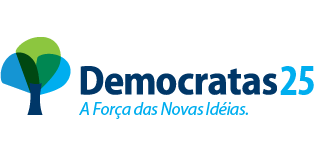 